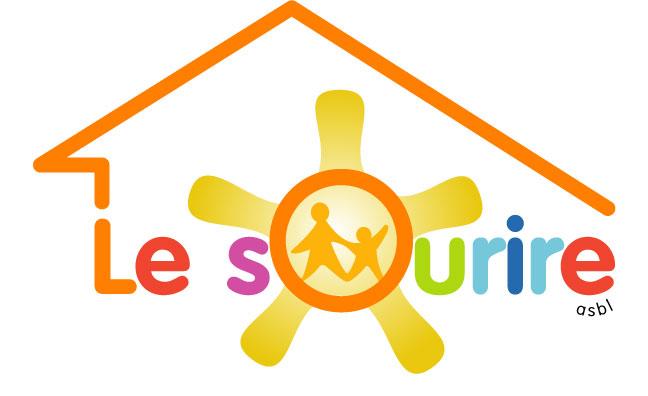 Frais de déplacements Année : ……………………………..Mois : ………………………………..Nom de l’accueillant(e) : ………………………………………………………………………………………………………Numéro de code : …………………………………………………………………………………………………………………Motif et date du déplacement : 0 Formation ………………………………………………………………………….                                                    0 Médecine du travail …………………………………………………………..                                                    0 Autre (préciser) …………………………………………………………………Moyen de transport : ……………………………………………………………………………………………………………..Kilomètres : …………………………………………. à 0,3573 €  (au 1/7/2018) =  ………………………………. € Ticket de transport ou de parking (A annexer) ……………………………………………………………………. €                                                                                              TOTAL :           …………………………….. €Signature de l’accueillant(e)                                                                    Paraphe de la direction